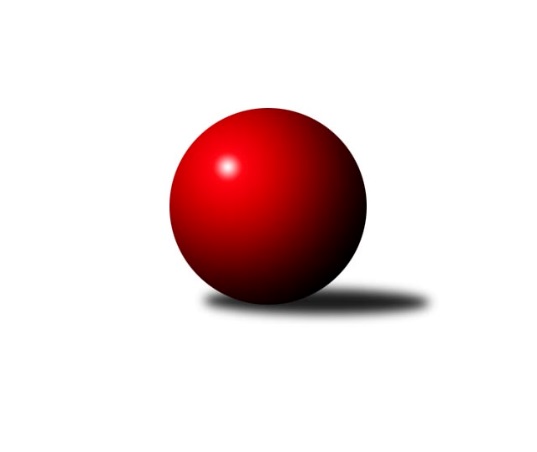 Č.20Ročník 2021/2022	19.3.2022Nejlepšího výkonu v tomto kole: 2865 dosáhlo družstvo: Loko Cheb A Západočeská divize 2021/2022Výsledky 20. kolaSouhrnný přehled výsledků:Sokol Útvina	- TJ Havlovice 	14:2	2537:2414		19.3.Kuž.Holýšov A	- Loko Cheb B 	12:4	2672:2603		19.3.Loko Cheb A 	- Kuž.Holýšov B	16:0	2865:2613		19.3.Slovan K.Vary B	- TJ Jáchymov	14:2	2598:2525		19.3.Baník Stříbro	- TJ Dobřany	12:4	2646:2591		19.3.Kuželky Ji.Hazlov B	- KK Karlovy Vary	16:0	2696:2408		19.3.TJ Havlovice 	- TJ Jáchymov	7:9	2479:2484		15.3.Tabulka družstev:	1.	Kuž.Holýšov B	20	13	1	6	190 : 130 	 	 2569	27	2.	Loko Cheb A	21	13	0	8	192 : 144 	 	 2549	26	3.	Kuž.Holýšov A	20	11	3	6	176 : 144 	 	 2593	25	4.	Sokol Útvina	20	11	2	7	160 : 160 	 	 2553	24	5.	TJ Dobřany	20	10	3	7	177 : 143 	 	 2587	23	6.	Baník Stříbro	20	11	1	8	173 : 147 	 	 2572	23	7.	Loko Cheb B	21	10	1	10	171 : 165 	 	 2543	21	8.	Slovan K.Vary B	20	9	2	9	164 : 156 	 	 2598	20	9.	Kuželky Ji.Hazlov B	20	8	1	11	159 : 161 	 	 2587	17	10.	TJ Havlovice	20	7	0	13	127 : 193 	 	 2487	14	11.	TJ Jáchymov	20	6	0	14	121 : 199 	 	 2524	12	12.	KK Karlovy Vary	20	4	2	14	126 : 194 	 	 2504	10Podrobné výsledky kola:	 Sokol Útvina	2537	14:2	2414	TJ Havlovice 	Stanislav Veselý	 	 213 	 214 		427 	 2:0 	 409 	 	188 	 221		Petr Ziegler	Jiří Kubínek	 	 222 	 184 		406 	 2:0 	 404 	 	212 	 192		Jan Gottwald	Vít Červenka	 	 220 	 237 		457 	 2:0 	 388 	 	188 	 200		Tomáš Vrba	Vlastimil Hlavatý	 	 228 	 186 		414 	 2:0 	 396 	 	206 	 190		Jiří Kalista	Václav Kříž ml.	 	 184 	 210 		394 	 0:2 	 405 	 	198 	 207		Miroslav Lukáš	Jan Kříž	 	 231 	 208 		439 	 2:0 	 412 	 	216 	 196		Pavel Pivoňkarozhodčí: Václav Kříž ml.Nejlepší výkon utkání: 457 - Vít Červenka	 Kuž.Holýšov A	2672	12:4	2603	Loko Cheb B 	Jan Myslík	 	 247 	 220 		467 	 2:0 	 438 	 	194 	 244		Lenka Pivoňková	Milan Laksar	 	 231 	 234 		465 	 2:0 	 410 	 	212 	 198		Miroslav Pivoňka	Martin Šlajer	 	 230 	 238 		468 	 2:0 	 440 	 	228 	 212		Jakub Růžička	Tatiana Maščenko	 	 206 	 206 		412 	 0:2 	 434 	 	198 	 236		Jiří Jaroš	Jan Laksar	 	 226 	 234 		460 	 2:0 	 415 	 	214 	 201		Dagmar Rajlichová	Jakub Janouch	 	 209 	 191 		400 	 0:2 	 466 	 	232 	 234		Petr Rajlichrozhodčí: Jan LaksarNejlepší výkon utkání: 468 - Martin Šlajer	 Loko Cheb A 	2865	16:0	2613	Kuž.Holýšov B	Pavel Schubert	 	 243 	 214 		457 	 2:0 	 429 	 	228 	 201		Roman Chlubna	Jan Adam	 	 235 	 238 		473 	 2:0 	 435 	 	227 	 208		Viktor Šlajer	Hana Berkovcová	 	 233 	 230 		463 	 2:0 	 430 	 	224 	 206		Petr Ježek	František Douša	 	 249 	 262 		511 	 2:0 	 436 	 	215 	 221		Vlastimil Kraus	Ladislav Lipták	 	 245 	 261 		506 	 2:0 	 431 	 	204 	 227		Miroslav Martínek	Zdeněk Eichler	 	 223 	 232 		455 	 2:0 	 452 	 	254 	 198		Tomáš Lukešrozhodčí: Ladislav LiptákNejlepší výkon utkání: 511 - František Douša	 Slovan K.Vary B	2598	14:2	2525	TJ Jáchymov	Radek Cimbala	 	 229 	 228 		457 	 2:0 	 444 	 	226 	 218		Ivana Nová	Tomáš Beck ml. *1	 	 205 	 218 		423 	 2:0 	 405 	 	219 	 186		Martin Kuchař	Daniela Stašová	 	 211 	 218 		429 	 2:0 	 426 	 	210 	 216		Dana Blaslová	Marcel Toužimský	 	 219 	 197 		416 	 2:0 	 403 	 	204 	 199		Miroslav Vlček	Petr Beseda	 	 232 	 218 		450 	 2:0 	 402 	 	195 	 207		Irena Živná	Johannes Luster	 	 204 	 219 		423 	 0:2 	 445 	 	214 	 231		Jiří Šrekrozhodčí: Daniela Stašovástřídání: *1 od 51. hodu Luděk StrížNejlepší výkon utkání: 457 - Radek Cimbala	 Baník Stříbro	2646	12:4	2591	TJ Dobřany	Miroslav Hrad	 	 200 	 208 		408 	 0:2 	 451 	 	232 	 219		Vojtěch Kořan	Jan Vacikar	 	 223 	 206 		429 	 0:2 	 448 	 	210 	 238		Michal Lohr	Pavel Treppesch	 	 212 	 212 		424 	 2:0 	 413 	 	222 	 191		Marek Smetana	Jan Čech	 	 221 	 222 		443 	 2:0 	 398 	 	220 	 178		Josef Dvořák	Bernard Vraniak	 	 236 	 231 		467 	 2:0 	 424 	 	213 	 211		Luboš Špís	Václav Loukotka	 	 237 	 238 		475 	 2:0 	 457 	 	240 	 217		Pavel Slouprozhodčí: Jan ČechNejlepší výkon utkání: 475 - Václav Loukotka	 Kuželky Ji.Hazlov B	2696	16:0	2408	KK Karlovy Vary	Michael Wittwar	 	 218 	 233 		451 	 2:0 	 443 	 	214 	 229		Vítězslav Vodehnal	Jana Komancová	 	 223 	 230 		453 	 2:0 	 358 	 	180 	 178		Blanka Martinková	Pavel Bránický	 	 237 	 227 		464 	 2:0 	 426 	 	211 	 215		Bronislava Hánělová	Kamil Bláha	 	 211 	 228 		439 	 2:0 	 389 	 	183 	 206		Jiří Hojsák	Petr Haken	 	 219 	 242 		461 	 2:0 	 407 	 	207 	 200		Lubomír Martinek	Pavel Repčík	 	 227 	 201 		428 	 2:0 	 385 	 	183 	 202		Petr Čolákrozhodčí: Pavel RepčíkNejlepší výkon utkání: 464 - Pavel Bránický	 TJ Havlovice 	2479	7:9	2484	TJ Jáchymov	Jiří Rádl	 	 210 	 212 		422 	 0:2 	 434 	 	221 	 213		Dana Blaslová	Jan Gottwald	 	 193 	 199 		392 	 0:2 	 460 	 	229 	 231		Irena Živná	Jiří Kalista	 	 209 	 208 		417 	 1:1 	 417 	 	213 	 204		Jiří Šeda	Ivana Lukášová	 	 205 	 226 		431 	 2:0 	 379 	 	176 	 203		Miroslav Vlček	Tomáš Vrba	 	 185 	 202 		387 	 2:0 	 380 	 	198 	 182		Martin Kuchař	Pavel Pivoňka	 	 214 	 216 		430 	 2:0 	 414 	 	226 	 188		Jiří Šrekrozhodčí: Jiří KalistaNejlepší výkon utkání: 460 - Irena ŽivnáPořadí jednotlivců:	jméno hráče	družstvo	celkem	plné	dorážka	chyby	poměr kuž.	Maximum	1.	Ivan Žaloudík 	KK Karlovy Vary	458.63	304.8	153.8	2.9	8/9	(535)	2.	Ladislav Lipták 	Loko Cheb A 	456.30	307.3	149.0	1.9	8/8	(560)	3.	Petr Haken 	Kuželky Ji.Hazlov B	455.70	304.3	151.4	2.5	7/8	(495)	4.	Jan Vacikar 	Baník Stříbro	453.06	311.9	141.2	6.1	7/7	(511)	5.	Jiří Šrek 	TJ Jáchymov	452.08	299.1	153.0	3.1	8/8	(521)	6.	Michael Wittwar 	Kuželky Ji.Hazlov B	451.24	304.4	146.8	3.6	8/8	(483)	7.	Jiří Šlajer 	Kuž.Holýšov A	450.93	300.5	150.4	4.7	7/9	(514)	8.	Petr Rajlich 	Loko Cheb B 	450.65	301.9	148.8	2.2	9/9	(497)	9.	Martin Šlajer 	Kuž.Holýšov A	449.27	303.7	145.5	3.4	9/9	(507)	10.	Tomáš Lukeš 	Kuž.Holýšov B	446.72	301.3	145.4	5.3	9/9	(509)	11.	Radek Cimbala 	Slovan K.Vary B	446.60	299.1	147.5	5.1	6/8	(473)	12.	Jan Kříž 	Sokol Útvina	446.20	306.1	140.1	2.9	9/9	(492)	13.	Petr Kučera 	TJ Dobřany	442.16	307.2	134.9	4.9	7/9	(480)	14.	Matěj Chlubna 	Kuž.Holýšov B	441.59	296.6	145.0	5.0	7/9	(512)	15.	Tomáš Beck  ml.	Slovan K.Vary B	441.50	304.7	136.8	7.3	7/8	(476)	16.	Viktor Šlajer 	Kuž.Holýšov B	440.66	299.7	141.0	5.1	8/9	(492)	17.	Jan Myslík 	Kuž.Holýšov A	440.01	299.1	140.9	3.2	6/9	(468)	18.	Vít Červenka 	Sokol Útvina	438.49	300.2	138.3	4.6	9/9	(480)	19.	Jan Laksar 	Kuž.Holýšov A	437.35	298.9	138.5	6.7	8/9	(476)	20.	Irena Živná 	TJ Jáchymov	437.07	300.9	136.2	4.8	7/8	(460)	21.	Vojtěch Kořan 	TJ Dobřany	437.02	293.7	143.3	5.3	9/9	(466)	22.	Kamil Bláha 	Kuželky Ji.Hazlov B	435.84	298.3	137.5	6.1	6/8	(483)	23.	Lukáš Holý 	Slovan K.Vary B	435.64	299.4	136.2	5.0	8/8	(476)	24.	Marcel Toužimský 	Slovan K.Vary B	434.26	296.4	137.9	4.3	8/8	(457)	25.	Pavel Sloup 	TJ Dobřany	433.54	299.2	134.3	5.4	7/9	(458)	26.	Pavel Pivoňka 	TJ Havlovice 	433.24	295.7	137.5	4.7	9/9	(458)	27.	Václav Kříž  ml.	Sokol Útvina	433.16	296.3	136.9	4.6	8/9	(467)	28.	Michal Lohr 	TJ Dobřany	432.27	297.2	135.1	5.8	9/9	(469)	29.	Jiří Rádl 	TJ Havlovice 	431.95	303.8	128.1	6.2	7/9	(476)	30.	Jan Čech 	Baník Stříbro	431.73	294.1	137.7	5.8	6/7	(473)	31.	František Douša 	Loko Cheb A 	431.52	294.9	136.6	4.5	8/8	(532)	32.	Bernard Vraniak 	Baník Stříbro	431.26	300.9	130.4	6.8	7/7	(482)	33.	Pavel Repčík 	Kuželky Ji.Hazlov B	429.78	296.6	133.1	7.5	8/8	(503)	34.	Václav Loukotka 	Baník Stříbro	429.56	294.4	135.2	5.0	7/7	(485)	35.	Daniela Stašová 	Slovan K.Vary B	429.50	292.3	137.2	5.9	7/8	(475)	36.	Jiří Jaroš 	Loko Cheb B 	429.09	293.6	135.5	5.8	9/9	(496)	37.	Jana Komancová 	Kuželky Ji.Hazlov B	429.07	298.6	130.5	6.1	7/8	(481)	38.	Jan Gottwald 	TJ Havlovice 	428.56	300.8	127.8	8.3	9/9	(482)	39.	Petr Beseda 	Slovan K.Vary B	427.94	292.3	135.7	7.0	6/8	(474)	40.	Vlastimil Kraus 	Kuž.Holýšov B	427.19	296.6	130.6	6.9	9/9	(473)	41.	Hana Berkovcová 	Loko Cheb B 	427.17	295.3	131.9	5.2	7/9	(508)	42.	Bronislava Hánělová 	KK Karlovy Vary	426.43	292.9	133.5	5.5	7/9	(469)	43.	Dana Blaslová 	TJ Jáchymov	425.99	297.2	128.8	7.2	8/8	(455)	44.	Josef Dvořák 	TJ Dobřany	425.54	288.4	137.2	5.9	9/9	(456)	45.	Zdeněk Eichler 	Loko Cheb A 	425.49	294.5	131.0	5.3	8/8	(483)	46.	Lenka Pivoňková 	Loko Cheb B 	422.78	294.6	128.2	6.0	9/9	(523)	47.	Marek Smetana 	TJ Dobřany	422.67	294.5	128.1	6.4	9/9	(462)	48.	Bedřich Horka 	Kuž.Holýšov B	421.63	291.0	130.7	6.6	7/9	(453)	49.	Johannes Luster 	Slovan K.Vary B	421.59	295.0	126.6	6.4	8/8	(457)	50.	Jakub Růžička 	Loko Cheb A 	421.17	292.5	128.7	7.4	7/8	(487)	51.	Josef Nedoma 	TJ Havlovice 	418.54	291.9	126.6	8.4	7/9	(431)	52.	Vlastimil Hlavatý 	Sokol Útvina	418.42	288.6	129.8	6.5	8/9	(458)	53.	Dagmar Rajlichová 	Loko Cheb B 	417.90	288.9	129.0	5.6	9/9	(493)	54.	Lubomír Martinek 	KK Karlovy Vary	417.05	292.3	124.8	6.9	9/9	(486)	55.	Pavel Treppesch 	Baník Stříbro	416.91	291.6	125.3	8.3	5/7	(468)	56.	Jiří Hojsák 	KK Karlovy Vary	416.81	291.7	125.1	7.5	7/9	(443)	57.	Pavel Benčík 	Kuželky Ji.Hazlov B	415.71	284.3	131.4	7.1	7/8	(469)	58.	Miroslav Vlček 	TJ Jáchymov	414.85	287.2	127.6	8.8	8/8	(478)	59.	Vítězslav Vodehnal 	KK Karlovy Vary	414.73	292.8	121.9	8.4	8/9	(457)	60.	Petr Čolák 	KK Karlovy Vary	413.85	292.4	121.4	7.5	6/9	(450)	61.	Milan Laksar 	Kuž.Holýšov A	413.14	299.4	113.7	12.1	7/9	(465)	62.	Jakub Janouch 	Kuž.Holýšov A	413.09	293.2	119.9	9.4	9/9	(474)	63.	Pavel Schubert 	Loko Cheb A 	412.32	286.5	125.8	8.2	8/8	(498)	64.	Jaroslav Dobiáš 	Sokol Útvina	409.93	287.2	122.7	6.9	9/9	(447)	65.	Vladimír Šraga 	Baník Stříbro	409.42	282.5	126.9	8.5	6/7	(471)	66.	Miroslav Pivoňka 	Loko Cheb B 	408.62	289.2	119.4	8.8	9/9	(460)	67.	Petr Ježek 	Kuž.Holýšov B	408.37	281.2	127.1	9.5	7/9	(469)	68.	Stanislav Veselý 	Sokol Útvina	408.37	286.9	121.4	7.2	9/9	(431)	69.	Martin Kuchař 	TJ Jáchymov	403.66	284.6	119.1	8.2	8/8	(463)	70.	Tomáš Vrba 	TJ Havlovice 	399.21	280.4	118.8	7.7	9/9	(442)	71.	Jan Adam 	Loko Cheb A 	396.61	279.6	117.0	9.6	8/8	(475)	72.	Jiří Kalista 	TJ Havlovice 	394.72	279.9	114.8	9.8	8/9	(446)		David Junek 	Baník Stříbro	474.71	313.6	161.1	3.0	1/7	(508)		Jaroslav Páv 	Slovan K.Vary B	468.00	307.0	161.0	3.0	1/8	(468)		Jiří Nováček 	Loko Cheb B 	464.33	305.0	159.3	1.7	1/9	(474)		Martin Bezouška 	TJ Jáchymov	453.00	295.0	158.0	4.0	1/8	(453)		Luděk Stríž 	Slovan K.Vary B	446.00	296.0	150.0	4.0	1/8	(446)		Ivana Lukášová 	TJ Havlovice 	442.75	304.2	138.6	6.2	3/9	(452)		Pavel Bránický 	Kuželky Ji.Hazlov B	439.25	306.3	132.9	4.7	3/8	(467)		Luboš Špís 	TJ Dobřany	436.33	301.8	134.5	6.5	3/9	(454)		Bohumil Jirka 	Kuž.Holýšov A	433.40	307.6	125.8	9.7	3/9	(466)		Josef Vdovec 	Kuž.Holýšov A	433.33	301.3	132.0	5.0	4/9	(463)		Roman Chlubna 	Kuž.Holýšov B	432.88	292.0	140.9	7.6	4/9	(469)		Daniel Šeterle 	Kuž.Holýšov A	432.60	292.7	139.9	6.4	5/9	(482)		Adolf Klepáček 	Loko Cheb B 	432.00	293.0	139.0	4.0	1/9	(432)		Pavel Feksa 	Loko Cheb B 	429.00	299.0	130.0	8.0	1/9	(429)		Marek Eisman 	TJ Dobřany	427.33	291.7	135.7	3.3	2/9	(454)		Václav Kříž  st.	Sokol Útvina	427.33	292.3	135.0	4.0	3/9	(445)		Jan Vank 	KK Karlovy Vary	426.10	289.3	136.9	4.9	4/9	(449)		Libor Kupka 	KK Karlovy Vary	425.50	301.0	124.5	9.0	1/9	(428)		Jiří Kubínek 	Sokol Útvina	419.50	286.9	132.6	8.4	3/9	(434)		Filip Střeska 	Kuželky Ji.Hazlov B	418.70	294.3	124.4	8.6	5/8	(452)		Jiří Jelínek 	TJ Dobřany	418.00	294.0	124.0	10.0	1/9	(418)		Jiří Šeda 	TJ Jáchymov	417.00	300.0	117.0	7.0	1/8	(417)		Jaroslav Harančík 	Baník Stříbro	416.00	292.0	124.0	13.0	1/7	(416)		Pavel Basl 	Baník Stříbro	413.00	280.8	132.3	7.8	4/7	(434)		František Živný 	TJ Jáchymov	413.00	291.3	121.7	8.7	3/8	(448)		Tatiana Maščenko 	Kuž.Holýšov A	412.00	272.0	140.0	3.0	1/9	(412)		Stanislav Zoubek 	Baník Stříbro	411.00	295.0	116.0	16.0	1/7	(411)		Petr Ziegler 	TJ Havlovice 	409.80	290.3	119.5	9.6	5/9	(450)		Václav Zeman 	KK Karlovy Vary	408.83	287.8	121.0	6.5	2/9	(428)		Karel Smrž 	Baník Stříbro	408.67	281.7	127.0	10.0	1/7	(461)		Ivana Nová 	TJ Jáchymov	408.67	282.6	126.1	7.2	4/8	(444)		Miroslav Hrad 	Baník Stříbro	408.00	275.0	133.0	8.0	1/7	(408)		Miroslav Martínek 	Kuž.Holýšov B	407.80	285.0	122.8	6.6	5/9	(431)		Eva Nováčková 	Loko Cheb B 	407.67	289.6	118.1	9.9	3/9	(446)		Petr Sloup 	TJ Dobřany	407.00	286.0	121.0	5.0	1/9	(407)		Jiří Pivoňka  ml.	TJ Havlovice 	406.00	295.0	111.0	10.0	1/9	(406)		Miroslav Lukáš 	TJ Havlovice 	404.67	299.7	105.0	11.7	3/9	(407)		Pavel Pazdera 	KK Karlovy Vary	402.50	280.5	122.0	5.0	2/9	(437)		Gabriela Bartoňová 	TJ Havlovice 	397.00	266.0	131.0	4.0	1/9	(397)		Jakub Solfronk 	TJ Dobřany	397.00	272.0	125.0	11.0	1/9	(397)		Adam Ticháček 	TJ Havlovice 	396.50	288.0	108.5	8.5	2/9	(404)		Miloš Peka 	Kuželky Ji.Hazlov B	395.00	289.0	106.0	12.0	1/8	(395)		Ladislav Martínek 	TJ Jáchymov	394.17	284.5	109.7	11.6	3/8	(430)		Štefan Mrenica 	TJ Jáchymov	393.00	271.0	122.0	9.0	1/8	(393)		Štěpánka Peštová 	TJ Havlovice 	384.00	294.0	90.0	15.0	1/9	(384)		Daniel Hussar 	Loko Cheb A 	381.00	276.0	105.0	10.0	1/8	(381)		Jan Bartoš 	Kuželky Ji.Hazlov B	378.50	277.5	101.0	12.5	2/8	(382)		Miroslav Špoták 	TJ Havlovice 	359.50	266.0	93.5	17.5	2/9	(369)		Blanka Martinková 	KK Karlovy Vary	358.00	256.0	102.0	13.0	1/9	(358)		Josef Ženíšek 	KK Karlovy Vary	354.00	265.4	88.6	16.6	5/9	(365)		Jaroslav Kovář 	TJ Jáchymov	353.00	239.0	114.0	9.0	1/8	(353)		Jiří Čížek 	Loko Cheb B 	336.00	258.0	78.0	19.0	1/9	(336)Sportovně technické informace:Starty náhradníků:registrační číslo	jméno a příjmení 	datum startu 	družstvo	číslo startu3819	Miroslav Lukáš	19.03.2022	TJ Havlovice 	3x24259	Roman Chlubna	19.03.2022	Kuž.Holýšov B	4x21916	Miroslav Martínek	19.03.2022	Kuž.Holýšov B	2x16540	Ivana Lukášová	15.03.2022	TJ Havlovice 	3x11131	Jiří Šeda	15.03.2022	TJ Jáchymov	1x26097	Luděk Stríž	19.03.2022	Slovan K.Vary B	2x13883	Petr Čolák	19.03.2022	KK Karlovy Vary	9x13737	Blanka Martinková	19.03.2022	KK Karlovy Vary	1x3715	Vítězslav Vodehnal	19.03.2022	KK Karlovy Vary	6x3702	Lubomír Martinek	19.03.2022	KK Karlovy Vary	9x24691	Jiří Kubínek	19.03.2022	Sokol Útvina	5x23384	Miroslav Hrad	19.03.2022	Baník Stříbro	1x2069	Bronislava Hánělová	19.03.2022	KK Karlovy Vary	5x3681	Jiří Hojsák	19.03.2022	KK Karlovy Vary	8x23298	Tatiana Maščenko	19.03.2022	Kuž.Holýšov A	1x20221	Petr Ziegler	19.03.2022	TJ Havlovice 	2x20102	Luboš Špís	19.03.2022	TJ Dobřany	3x
Hráči dopsaní na soupisku:registrační číslo	jméno a příjmení 	datum startu 	družstvo	Program dalšího kola:21. kolo26.3.2022	so	9:00	TJ Havlovice  - Slovan K.Vary B	26.3.2022	so	9:00	TJ Jáchymov - Baník Stříbro	26.3.2022	so	9:00	TJ Dobřany - Kuželky Ji.Hazlov B	26.3.2022	so	9:00	Sokol Útvina - Loko Cheb A 	26.3.2022	so	9:00	Loko Cheb B  - Kuž.Holýšov B	26.3.2022	so	12:30	KK Karlovy Vary - Kuž.Holýšov A	Nejlepší šestka kola - absolutněNejlepší šestka kola - absolutněNejlepší šestka kola - absolutněNejlepší šestka kola - absolutněNejlepší šestka kola - dle průměru kuželenNejlepší šestka kola - dle průměru kuželenNejlepší šestka kola - dle průměru kuželenNejlepší šestka kola - dle průměru kuželenNejlepší šestka kola - dle průměru kuželenPočetJménoNázev týmuVýkonPočetJménoNázev týmuPrůměr (%)Výkon9xFrantišek DoušaLoko Cheb A5116xFrantišek DoušaLoko Cheb A113.3551110xLadislav LiptákLoko Cheb A50612xLadislav LiptákLoko Cheb A112.245062xVáclav LoukotkaBaník Stříbro4754xVáclav LoukotkaBaník Stříbro109.124753xJan AdamLoko Cheb A4732xVít ČervenkaSo.Útvina108.234576xMartin ŠlajerKK Holýšov4681xBernard VraniakBaník Stříbro107.284672xBernard VraniakBaník Stříbro4673xRadek CimbalaSlovan KV B106.68457